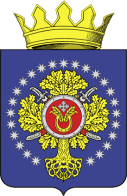 УРЮПИНСКИЙ МУНИЦИПАЛЬНЫЙ РАЙОНВОЛГОГРАДСКОЙ ОБЛАСТИУРЮПИНСКАЯ  РАЙОННАЯ  ДУМАР  Е  Ш  Е  Н  И  Е08 сентября 2017  года	                 № 41/338 О внесении изменений в решение Урюпинской районной Думы от 24 июля 2017 года № 40/335 «О внесении изменений в Положение о Контрольно-счетной палате Урюпинского муниципального района, утвержденное решением Урюпинской районной Думы от 02 мая 2012 года № 37/314»        Рассмотрев обращение председателя Контрольно-счетной палаты Урюпинского муниципального района о внесении изменений в решение Урюпинской районной Думы от 24 июля 2017 года № 40/335 «О внесении изменений в Положение о Контрольно-счетной палате Урюпинского муниципального района, утвержденное решением Урюпинской районной Думы от 02 мая 2012 года № 37/314», Урюпинская районная Дума РЕШИЛА:        1. Дополнить решение Урюпинской районной Думы от 24 июля 2017 года                     № 40/335 «О внесении изменений в Положение о Контрольно-счетной палате Урюпинского муниципального района, утвержденное решением Урюпинской районной Думы от 02 мая 2012 года № 37/314» пунктом 4 следующего содержания:        «4. Председателю Контрольно-счетной палаты Урюпинского муниципального района С.Н. Александровой обеспечить совершение необходимых юридических действий, связанных с регистрацией настоящих изменений в налоговом органе, для чего предоставить ей право подписи и подачи всех необходимых документов и заявлений, а также совершение иных действий и формальностей, связанных с выполнением настоящего решения.».  2. Настоящее решение вступает в силу с даты его опубликования в информационном бюллетене администрации Урюпинского муниципального района «Районные ведомости».3. Направить настоящее решение главе Урюпинского муниципального района для подписания и опубликования в установленном порядке.    Заместитель председателя                                           ГлаваУрюпинской районной Думы           Урюпинского муниципального района                        С.Н. Цибин                                                        А.И. Феронов      